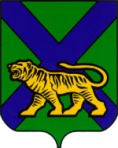 ТЕРРИТОРИАЛЬНАЯ ИЗБИРАТЕЛЬНАЯ КОМИССИЯМИХАЙЛОВСКОГО  РАЙОНАРЕШЕНИЕ15.06.2017 г.								        48/328с. МихайловкаО создании рабочей группы по предварительному рассмотрению жалоб, поступающих в территориальную избирательную комиссию Михайловского района при проведении выборов в органы местного самоуправления Михайловского муниципального района, назначенных на 10 сентября 2017 года          В связи с назначением дополнительных выборов депутатов Думы Михайловского  муниципального района пятого созыва по одномандатным избирательным округам №№ 8, 10, досрочных выборов главы Сунятсенского сельского поселения, назначенных на 10 сентября 2017 года, территориальная избирательная комиссия Михайловского  районаРЕШИЛА:1. Создать рабочую группу по предварительному рассмотрению жалоб, поступающих в территориальную избирательную комиссию Михайловского  района в период подготовки и проведения дополнительных выборов депутатов Думы Михайловского  муниципального района пятого созыва по одномандатным избирательным округам №№ 8, 10, досрочных выборов главы Сунятсенского сельского поселения, назначенных на 10 сентября 2017 года, в следующем составе:Лукашенко В.В. –секретарь территориальной избирательной комиссии Михайловского района  – председатель рабочей группы;Подгурченко С.А. - член территориальной избирательной комиссии Михайловского района с правом решающего голоса – член рабочей группы;Наумченко Н.В. - член территориальной избирательной комиссии Михайловского района с правом решающего голоса – член рабочей группы.Председатель комиссии	    	              		   	    Н.С. ГорбачеваСекретарь комиссии                                                        		    В.В. Лукашенко